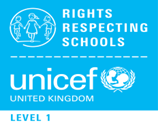 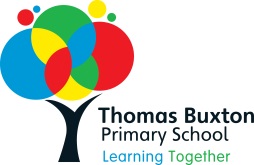 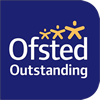        Buxton Street, Whitechapel, London, E1 5AR Tel 02072473816Headteacher:  Mrs Lorraine FlanaganRoll:  433 aged 3- 11 years (2 forms of entry)Are you ready for the next step in your career?Our Local Authority maintained two-form primary school is a friendly, happy and successful place to be for children, staff and families. Our school values underpin all that we do and a strong team ethos ensures that we work effectively together to do the best for all our children. Our recent Ofsted inspection confirmed that we are an outstanding school.We are looking for teachers who are ready for their next professional challenge. If you are looking for a school which offers good CPD support and future opportunities to develop leadership and management experience, then talk to us soon. VacancyWe are looking to appoint ambitious teachers to the following posts for September 2018.We are looking for people who can:Inspire and motivate children. Demonstrate a clear understanding of what constitutes great teaching and learning.Demonstrate excellent interpersonal and organisational skills.Show commitment to ensuring equality of opportunity for all learners. Be a dynamic and creative practitioner with high expectations for all. We offer you:A commitment to a healthy work/life balance with 20% PPA time for all teaching staff.A happy, supportive and friendly environment where we work effectively as a team. Children who are eager to learn, committed staff, governors, parents and carers.Inspiring curriculum enrichment opportunities because of our exciting location close to central London and Spitalfields City Farm.The school is committed to safeguarding and promoting the welfare of children and expects all staff and volunteers to share this commitment. The successful candidate will require an enhanced DBS clearance. Visits to the school before applying are encouraged and welcomed.  Please download documents from this website and return completed applications to Shifa Begum by email (shifab@thomasbuxton.towerhamlets.sch.uk).Closing date for applications: 9.00am Friday 18th May 2018.  Applications will be considered on receipt with an early opportunity for interview.  Interviews will be held in school on:  Monday 21st May 2018.                  School Website: www.thomasbuxton.towerhamlets.sch.uk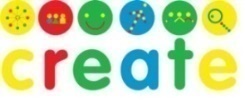 Contribute, Respect, Enquire, Aspire, Team Work, Enjoy 